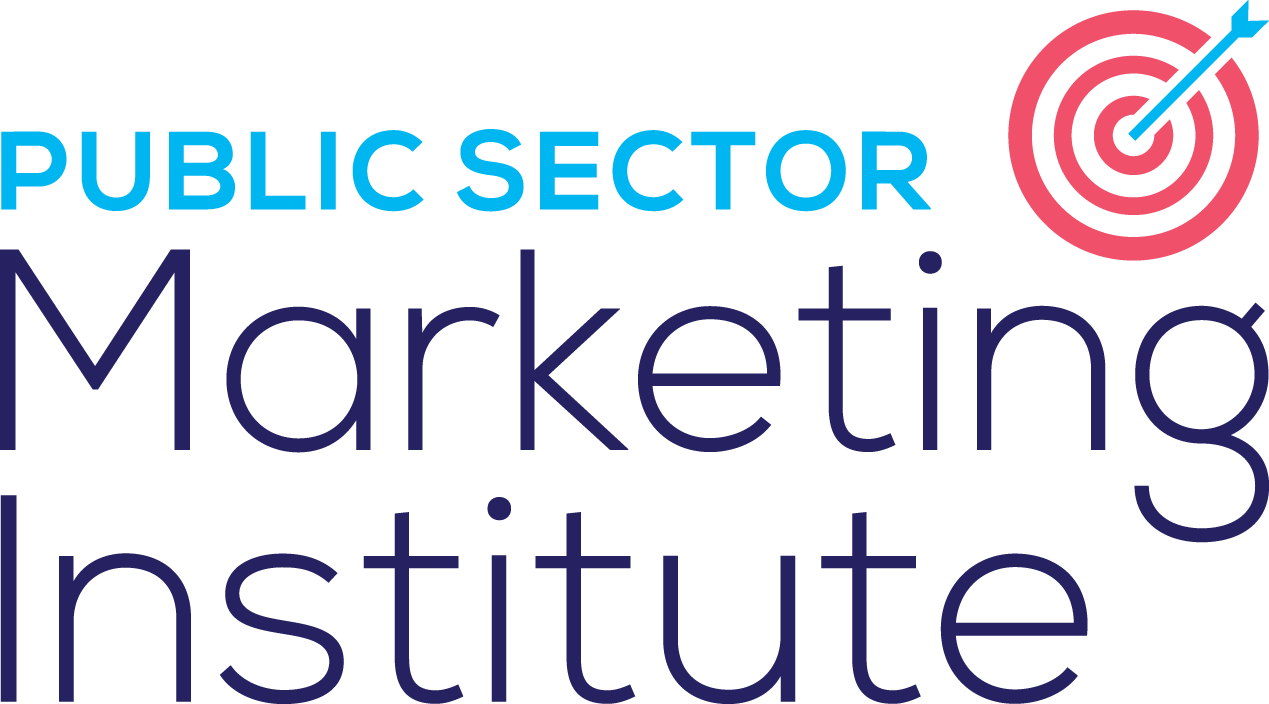 Your Personal Professional BrandLINKEDIN WORKBOOK
Use this workbook to:Think about your CV Prepare to set up / update your LinkedIn profile Apply best practice to profile SECTION 1: Your Profile   Name (full name) Profile Picture Use this app to perfect your profile picture https://pfpmaker.com/Header PhotoDo you have a landscape/horizontal photo that you can add that reflects the professional you – this can include a coastal photo, mountain or landscape where you love to walk or it could be an ‘action shot’ of you HeadlineThis is your job title or statement of purpose e.g. Training hospitality CEOs of the future; SECTION 2: Your About Section   Also known as your Executive Summary, this section should tell a story about the personal professional you. Aim for 200 words, but go further if you wish. Here are some statements for inspiration. SECTION 3: Experience This is the section that you add in your work experience with the most recent first SECTION 4:  Education  In this section you include your education (2nd/3rd level or further education and training)SECTION 5: Other Sections  Include other sections here that are relevant to you. SECTION 5: ConnectingTo connect with individual and companies first search for them. Search for Individuals – connect with them with a personal messageCompanies – follow them Hashtags – follow them Write a list of people, organisations and hashtags relevant to your interests. SECTION 6: Posting Now it’s time to post. Think about:Topics that interest you Sharing other people’s posts Sharing links from websitesStorytelling life and work and business experienceTalk about what you know, share insights and valuable content  You can add photos, links, PDF documents and videos on LinkedIn. Skilled in Experience in Delivering results in Working as part of a team I am Life-long learner Looking for new opportunities in the following areas Under pressure I am Job title, organisation, from XXXX to XXXX Job title, organisation, from XXXX to XXXX Job title, organisation, from XXXX to XXXX Job title, organisation, from XXXX to XXXX Licences and Certifications – full driving licence, other non-academic courses e.g. CPR, first aid etc. Courses you completed Awards you have achieved Volunteering experience Skills